    Application for Admission to Practice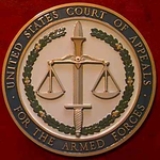 Personal InformationPersonal InformationPersonal InformationPersonal InformationPersonal InformationPersonal InformationPersonal InformationPersonal InformationPersonal InformationPersonal InformationPersonal InformationPersonal InformationPersonal InformationPersonal InformationPersonal InformationPersonal InformationPersonal InformationPersonal InformationPersonal InformationPersonal InformationPersonal InformationPersonal InformationPersonal InformationPersonal InformationPersonal InformationPersonal InformationPersonal InformationPersonal InformationPersonal InformationPersonal InformationPersonal InformationPersonal InformationPersonal Information1.Full Name:	        (Please type your name as you want it shown on your certificate.)	        (Please type your name as you want it shown on your certificate.)	        (Please type your name as you want it shown on your certificate.)	        (Please type your name as you want it shown on your certificate.)	        (Please type your name as you want it shown on your certificate.)	        (Please type your name as you want it shown on your certificate.)	        (Please type your name as you want it shown on your certificate.)	        (Please type your name as you want it shown on your certificate.)	        (Please type your name as you want it shown on your certificate.)	        (Please type your name as you want it shown on your certificate.)	        (Please type your name as you want it shown on your certificate.)	        (Please type your name as you want it shown on your certificate.)	        (Please type your name as you want it shown on your certificate.)	        (Please type your name as you want it shown on your certificate.)	        (Please type your name as you want it shown on your certificate.)	        (Please type your name as you want it shown on your certificate.)	        (Please type your name as you want it shown on your certificate.)	        (Please type your name as you want it shown on your certificate.)	        (Please type your name as you want it shown on your certificate.)	        (Please type your name as you want it shown on your certificate.)	        (Please type your name as you want it shown on your certificate.)	        (Please type your name as you want it shown on your certificate.)	        (Please type your name as you want it shown on your certificate.)	        (Please type your name as you want it shown on your certificate.)	        (Please type your name as you want it shown on your certificate.)	        (Please type your name as you want it shown on your certificate.)	        (Please type your name as you want it shown on your certificate.)	        (Please type your name as you want it shown on your certificate.)	        (Please type your name as you want it shown on your certificate.)	        (Please type your name as you want it shown on your certificate.)	        (Please type your name as you want it shown on your certificate.)	        (Please type your name as you want it shown on your certificate.)	        (Please type your name as you want it shown on your certificate.)2. Male or Female: Male or Female: Male or Female:3.3.3.3.Date of Birth:Date of Birth:Date of Birth:Date of Birth:Date of Birth:4.Military Service (if applicable):Military Service (if applicable):Military Service (if applicable):Military Service (if applicable):Military Service (if applicable):Rank:5.Residence Address:Residence Address:Residence Address:	                                  Street Address	                                  Street Address	                                  Street Address	                                  Street Address	                                  Street Address	                                  Street Address	                                  Street Address	                                  Street Address	                                  Street Address	                                  Street Address	                                  Street Address	                                  Street Address	                                  Street Address	                                  Street Address	                                  Street Address	                                  Street Address	                                  Street Address	                                  Street Address	                                  Street Address	                                  Street Address	                                  Street Address	                                  Street Address	                                  Street Address	                                  Street Address	                                  Street Address	                                  Street AddressApartment/Unit #Apartment/Unit #Apartment/Unit #Apartment/Unit #Apartment/Unit #Apartment/Unit #Apartment/Unit #	                                  City	                                  City	                                  City	                                  City	                                  City	                                  City	                                  City	                                  City	                                  City	                                  City	                                  City	                                  City	                                  City	                                  City	                                  City	                                  City	                                  City	                                  City	                                  CityStateStateStateStateStateStateStateZIP CodeZIP CodeZIP CodeZIP CodeZIP CodeZIP CodeZIP Code6.Office Address:Office Address:Office Address:Office Address:	                                  Street Address	                                  Street Address	                                  Street Address	                                  Street Address	                                  Street Address	                                  Street Address	                                  Street Address	                                  Street Address	                                  Street Address	                                  Street Address	                                  Street Address	                                  Street Address	                                  Street Address	                                  Street Address	                                  Street Address	                                  Street Address	                                  Street Address	                                  Street Address	                                  Street Address	                                  Street Address	                                  Street Address	                                  Street Address	                                  Street Address	                                  Street Address	                                  Street AddressApartment/Unit #Apartment/Unit #Apartment/Unit #Apartment/Unit #Apartment/Unit #Apartment/Unit #Apartment/Unit #Apartment/Unit #	                                  City	                                  City	                                  City	                                  City	                                  City	                                  City	                                  City	                                  City	                                  City	                                  City	                                  City	                                  City	                                  City	                                  City	                                  City	                                  City	                                  City	                                  City	                                  CityStateStateStateStateStateStateStateZIP CodeZIP CodeZIP CodeZIP CodeZIP CodeZIP CodeZIP Code7.Home Phone:Home Phone:(              )     (              )     (              )     (              )     (              )     (              )     (              )     (              )     (              )     Work Phone:   (              )     Work Phone:   (              )     Work Phone:   (              )     Work Phone:   (              )     Work Phone:   (              )     Work Phone:   (              )     Work Phone:   (              )     Work Phone:   (              )     Work Phone:   (              )     Work Phone:   (              )     Work Phone:   (              )     Work Phone:   (              )     8.E-mail Address:E-mail Address:E-mail Address:9.Certificate Mailing Address:Certificate Mailing Address:Certificate Mailing Address:Certificate Mailing Address:Certificate Mailing Address:Certificate Mailing Address:Certificate Mailing Address:ResidenceResidenceResidenceOfficeOfficeOffice10.Federal and State Courts to which you are admitted to practice law:Federal and State Courts to which you are admitted to practice law:Federal and State Courts to which you are admitted to practice law:Federal and State Courts to which you are admitted to practice law:Federal and State Courts to which you are admitted to practice law:Federal and State Courts to which you are admitted to practice law:Federal and State Courts to which you are admitted to practice law:Federal and State Courts to which you are admitted to practice law:Federal and State Courts to which you are admitted to practice law:Federal and State Courts to which you are admitted to practice law:Federal and State Courts to which you are admitted to practice law:Federal and State Courts to which you are admitted to practice law:Federal and State Courts to which you are admitted to practice law:Federal and State Courts to which you are admitted to practice law:Federal and State Courts to which you are admitted to practice law:Federal and State Courts to which you are admitted to practice law:11.Place where you are engaged in the practice of law:Place where you are engaged in the practice of law:Place where you are engaged in the practice of law:Place where you are engaged in the practice of law:Place where you are engaged in the practice of law:Place where you are engaged in the practice of law:Place where you are engaged in the practice of law:Place where you are engaged in the practice of law:Place where you are engaged in the practice of law:Place where you are engaged in the practice of law:Place where you are engaged in the practice of law:12.Have you ever changed your name or been known by any name or surname other than the name appearing on this application?Have you ever changed your name or been known by any name or surname other than the name appearing on this application?Have you ever changed your name or been known by any name or surname other than the name appearing on this application?Have you ever changed your name or been known by any name or surname other than the name appearing on this application?Have you ever changed your name or been known by any name or surname other than the name appearing on this application?Have you ever changed your name or been known by any name or surname other than the name appearing on this application?Have you ever changed your name or been known by any name or surname other than the name appearing on this application?Have you ever changed your name or been known by any name or surname other than the name appearing on this application?Have you ever changed your name or been known by any name or surname other than the name appearing on this application?Have you ever changed your name or been known by any name or surname other than the name appearing on this application?Have you ever changed your name or been known by any name or surname other than the name appearing on this application?Have you ever changed your name or been known by any name or surname other than the name appearing on this application?Have you ever changed your name or been known by any name or surname other than the name appearing on this application?Have you ever changed your name or been known by any name or surname other than the name appearing on this application?Have you ever changed your name or been known by any name or surname other than the name appearing on this application?Have you ever changed your name or been known by any name or surname other than the name appearing on this application?Have you ever changed your name or been known by any name or surname other than the name appearing on this application?Have you ever changed your name or been known by any name or surname other than the name appearing on this application?Have you ever changed your name or been known by any name or surname other than the name appearing on this application?YesYesYesNoNoNoIf so, state the name(s) and provide information in detail:If so, state the name(s) and provide information in detail:If so, state the name(s) and provide information in detail:If so, state the name(s) and provide information in detail:If so, state the name(s) and provide information in detail:If so, state the name(s) and provide information in detail:If so, state the name(s) and provide information in detail:If so, state the name(s) and provide information in detail:If so, state the name(s) and provide information in detail:If so, state the name(s) and provide information in detail:If so, state the name(s) and provide information in detail:If so, state the name(s) and provide information in detail:If so, state the name(s) and provide information in detail:13.Have you ever been disciplined, disbarred, sanctioned, or suspended from practice before any court, department, bureau, or commission of the United States, or of any State, Commonwealth, Territory, Possession, or the District of Columbia, or have you ever received any public or private reprimands from any such entity pertaining to your conduct as a member of the bar?Have you ever been disciplined, disbarred, sanctioned, or suspended from practice before any court, department, bureau, or commission of the United States, or of any State, Commonwealth, Territory, Possession, or the District of Columbia, or have you ever received any public or private reprimands from any such entity pertaining to your conduct as a member of the bar?Have you ever been disciplined, disbarred, sanctioned, or suspended from practice before any court, department, bureau, or commission of the United States, or of any State, Commonwealth, Territory, Possession, or the District of Columbia, or have you ever received any public or private reprimands from any such entity pertaining to your conduct as a member of the bar?Have you ever been disciplined, disbarred, sanctioned, or suspended from practice before any court, department, bureau, or commission of the United States, or of any State, Commonwealth, Territory, Possession, or the District of Columbia, or have you ever received any public or private reprimands from any such entity pertaining to your conduct as a member of the bar?Have you ever been disciplined, disbarred, sanctioned, or suspended from practice before any court, department, bureau, or commission of the United States, or of any State, Commonwealth, Territory, Possession, or the District of Columbia, or have you ever received any public or private reprimands from any such entity pertaining to your conduct as a member of the bar?Have you ever been disciplined, disbarred, sanctioned, or suspended from practice before any court, department, bureau, or commission of the United States, or of any State, Commonwealth, Territory, Possession, or the District of Columbia, or have you ever received any public or private reprimands from any such entity pertaining to your conduct as a member of the bar?Have you ever been disciplined, disbarred, sanctioned, or suspended from practice before any court, department, bureau, or commission of the United States, or of any State, Commonwealth, Territory, Possession, or the District of Columbia, or have you ever received any public or private reprimands from any such entity pertaining to your conduct as a member of the bar?Have you ever been disciplined, disbarred, sanctioned, or suspended from practice before any court, department, bureau, or commission of the United States, or of any State, Commonwealth, Territory, Possession, or the District of Columbia, or have you ever received any public or private reprimands from any such entity pertaining to your conduct as a member of the bar?Have you ever been disciplined, disbarred, sanctioned, or suspended from practice before any court, department, bureau, or commission of the United States, or of any State, Commonwealth, Territory, Possession, or the District of Columbia, or have you ever received any public or private reprimands from any such entity pertaining to your conduct as a member of the bar?Have you ever been disciplined, disbarred, sanctioned, or suspended from practice before any court, department, bureau, or commission of the United States, or of any State, Commonwealth, Territory, Possession, or the District of Columbia, or have you ever received any public or private reprimands from any such entity pertaining to your conduct as a member of the bar?Have you ever been disciplined, disbarred, sanctioned, or suspended from practice before any court, department, bureau, or commission of the United States, or of any State, Commonwealth, Territory, Possession, or the District of Columbia, or have you ever received any public or private reprimands from any such entity pertaining to your conduct as a member of the bar?Have you ever been disciplined, disbarred, sanctioned, or suspended from practice before any court, department, bureau, or commission of the United States, or of any State, Commonwealth, Territory, Possession, or the District of Columbia, or have you ever received any public or private reprimands from any such entity pertaining to your conduct as a member of the bar?Have you ever been disciplined, disbarred, sanctioned, or suspended from practice before any court, department, bureau, or commission of the United States, or of any State, Commonwealth, Territory, Possession, or the District of Columbia, or have you ever received any public or private reprimands from any such entity pertaining to your conduct as a member of the bar?Have you ever been disciplined, disbarred, sanctioned, or suspended from practice before any court, department, bureau, or commission of the United States, or of any State, Commonwealth, Territory, Possession, or the District of Columbia, or have you ever received any public or private reprimands from any such entity pertaining to your conduct as a member of the bar?Have you ever been disciplined, disbarred, sanctioned, or suspended from practice before any court, department, bureau, or commission of the United States, or of any State, Commonwealth, Territory, Possession, or the District of Columbia, or have you ever received any public or private reprimands from any such entity pertaining to your conduct as a member of the bar?Have you ever been disciplined, disbarred, sanctioned, or suspended from practice before any court, department, bureau, or commission of the United States, or of any State, Commonwealth, Territory, Possession, or the District of Columbia, or have you ever received any public or private reprimands from any such entity pertaining to your conduct as a member of the bar?Have you ever been disciplined, disbarred, sanctioned, or suspended from practice before any court, department, bureau, or commission of the United States, or of any State, Commonwealth, Territory, Possession, or the District of Columbia, or have you ever received any public or private reprimands from any such entity pertaining to your conduct as a member of the bar?Have you ever been disciplined, disbarred, sanctioned, or suspended from practice before any court, department, bureau, or commission of the United States, or of any State, Commonwealth, Territory, Possession, or the District of Columbia, or have you ever received any public or private reprimands from any such entity pertaining to your conduct as a member of the bar?Have you ever been disciplined, disbarred, sanctioned, or suspended from practice before any court, department, bureau, or commission of the United States, or of any State, Commonwealth, Territory, Possession, or the District of Columbia, or have you ever received any public or private reprimands from any such entity pertaining to your conduct as a member of the bar?Have you ever been disciplined, disbarred, sanctioned, or suspended from practice before any court, department, bureau, or commission of the United States, or of any State, Commonwealth, Territory, Possession, or the District of Columbia, or have you ever received any public or private reprimands from any such entity pertaining to your conduct as a member of the bar?YesYesYesNoNoNoIf so, explain in detail and attach a separate statement.If so, explain in detail and attach a separate statement.If so, explain in detail and attach a separate statement.If so, explain in detail and attach a separate statement.If so, explain in detail and attach a separate statement.If so, explain in detail and attach a separate statement.If so, explain in detail and attach a separate statement.If so, explain in detail and attach a separate statement.If so, explain in detail and attach a separate statement.If so, explain in detail and attach a separate statement.If so, explain in detail and attach a separate statement.If so, explain in detail and attach a separate statement.If so, explain in detail and attach a separate statement.If so, explain in detail and attach a separate statement.If so, explain in detail and attach a separate statement.If so, explain in detail and attach a separate statement.If so, explain in detail and attach a separate statement.If so, explain in detail and attach a separate statement.If so, explain in detail and attach a separate statement.If so, explain in detail and attach a separate statement.If so, explain in detail and attach a separate statement.If so, explain in detail and attach a separate statement.If so, explain in detail and attach a separate statement.If so, explain in detail and attach a separate statement.If so, explain in detail and attach a separate statement.If so, explain in detail and attach a separate statement.If so, explain in detail and attach a separate statement.If so, explain in detail and attach a separate statement.If so, explain in detail and attach a separate statement.If so, explain in detail and attach a separate statement.If so, explain in detail and attach a separate statement.If so, explain in detail and attach a separate statement.14.Are there any disciplinary proceedings pending against you?Are there any disciplinary proceedings pending against you?Are there any disciplinary proceedings pending against you?Are there any disciplinary proceedings pending against you?Are there any disciplinary proceedings pending against you?Are there any disciplinary proceedings pending against you?Are there any disciplinary proceedings pending against you?Are there any disciplinary proceedings pending against you?Are there any disciplinary proceedings pending against you?Are there any disciplinary proceedings pending against you?Are there any disciplinary proceedings pending against you?Are there any disciplinary proceedings pending against you?Are there any disciplinary proceedings pending against you?Are there any disciplinary proceedings pending against you?Are there any disciplinary proceedings pending against you?Are there any disciplinary proceedings pending against you?Are there any disciplinary proceedings pending against you?Are there any disciplinary proceedings pending against you?Are there any disciplinary proceedings pending against you?Are there any disciplinary proceedings pending against you?YesYesYesNoNoNo15.Have you ever been convicted of a crime (other than a traffic violation)?Have you ever been convicted of a crime (other than a traffic violation)?Have you ever been convicted of a crime (other than a traffic violation)?Have you ever been convicted of a crime (other than a traffic violation)?Have you ever been convicted of a crime (other than a traffic violation)?Have you ever been convicted of a crime (other than a traffic violation)?Have you ever been convicted of a crime (other than a traffic violation)?Have you ever been convicted of a crime (other than a traffic violation)?Have you ever been convicted of a crime (other than a traffic violation)?Have you ever been convicted of a crime (other than a traffic violation)?Have you ever been convicted of a crime (other than a traffic violation)?Have you ever been convicted of a crime (other than a traffic violation)?Have you ever been convicted of a crime (other than a traffic violation)?Have you ever been convicted of a crime (other than a traffic violation)?Have you ever been convicted of a crime (other than a traffic violation)?Have you ever been convicted of a crime (other than a traffic violation)?Have you ever been convicted of a crime (other than a traffic violation)?Have you ever been convicted of a crime (other than a traffic violation)?Have you ever been convicted of a crime (other than a traffic violation)?Have you ever been convicted of a crime (other than a traffic violation)?YesYesYesNoNoNoIf so, explain in detail and attach a separate statement.If so, explain in detail and attach a separate statement.If so, explain in detail and attach a separate statement.If so, explain in detail and attach a separate statement.If so, explain in detail and attach a separate statement.If so, explain in detail and attach a separate statement.If so, explain in detail and attach a separate statement.If so, explain in detail and attach a separate statement.If so, explain in detail and attach a separate statement.If so, explain in detail and attach a separate statement.If so, explain in detail and attach a separate statement.If so, explain in detail and attach a separate statement.If so, explain in detail and attach a separate statement.If so, explain in detail and attach a separate statement.If so, explain in detail and attach a separate statement.If so, explain in detail and attach a separate statement.If so, explain in detail and attach a separate statement.If so, explain in detail and attach a separate statement.If so, explain in detail and attach a separate statement.If so, explain in detail and attach a separate statement.If so, explain in detail and attach a separate statement.If so, explain in detail and attach a separate statement.If so, explain in detail and attach a separate statement.If so, explain in detail and attach a separate statement.If so, explain in detail and attach a separate statement.If so, explain in detail and attach a separate statement.If so, explain in detail and attach a separate statement.If so, explain in detail and attach a separate statement.If so, explain in detail and attach a separate statement.If so, explain in detail and attach a separate statement.If so, explain in detail and attach a separate statement.If so, explain in detail and attach a separate statement.Agreement and CertificationAgreement and CertificationAgreement and CertificationAgreement and CertificationAgreement and CertificationAgreement and CertificationAgreement and Certification          I agree to inform the Court within 10 days of any disciplinary action taken against me by any entity described in question 13.          I agree to inform the Court within 10 days of any disciplinary action taken against me by any entity described in question 13.          I agree to inform the Court within 10 days of any disciplinary action taken against me by any entity described in question 13.          I agree to inform the Court within 10 days of any disciplinary action taken against me by any entity described in question 13.          I agree to inform the Court within 10 days of any disciplinary action taken against me by any entity described in question 13.          I agree to inform the Court within 10 days of any disciplinary action taken against me by any entity described in question 13.          I agree to inform the Court within 10 days of any disciplinary action taken against me by any entity described in question 13.          I certify that I have read the foregoing information and have answered them fully and frankly.  The answers are complete and true to my own knowledge.          I certify that I have read the foregoing information and have answered them fully and frankly.  The answers are complete and true to my own knowledge.          I certify that I have read the foregoing information and have answered them fully and frankly.  The answers are complete and true to my own knowledge.          I certify that I have read the foregoing information and have answered them fully and frankly.  The answers are complete and true to my own knowledge.          I certify that I have read the foregoing information and have answered them fully and frankly.  The answers are complete and true to my own knowledge.          I certify that I have read the foregoing information and have answered them fully and frankly.  The answers are complete and true to my own knowledge.          I certify that I have read the foregoing information and have answered them fully and frankly.  The answers are complete and true to my own knowledge.Signature of ApplicantSignature of ApplicantSignature of ApplicantSignature of ApplicantSignature of ApplicantDateOath or Affirmation of AttorneysOath or Affirmation of AttorneysOath or Affirmation of AttorneysOath or Affirmation of AttorneysOath or Affirmation of AttorneysOath or Affirmation of AttorneysOath or Affirmation of AttorneysI will take the oath or affirmation in person.  (Contact the Admissions Clerk at 202-761-7364 to arrange the admission in open session of the court.)I will take the oath or affirmation in person.  (Contact the Admissions Clerk at 202-761-7364 to arrange the admission in open session of the court.)I will take the oath or affirmation in person.  (Contact the Admissions Clerk at 202-761-7364 to arrange the admission in open session of the court.)I will take the oath or affirmation in person.  (Contact the Admissions Clerk at 202-761-7364 to arrange the admission in open session of the court.)I will take the oath or affirmation in person.  (Contact the Admissions Clerk at 202-761-7364 to arrange the admission in open session of the court.)I will take the oath or affirmation in person.  (Contact the Admissions Clerk at 202-761-7364 to arrange the admission in open session of the court.)I will not appear in person, but I declare as follows:I will not appear in person, but I declare as follows:I will not appear in person, but I declare as follows:I will not appear in person, but I declare as follows:I will not appear in person, but I declare as follows:I will not appear in person, but I declare as follows:I do solemnly (swear)(affirm) that I will support the Constitution of the United States, and that I will conduct myself as an attorney and counselor of this Court, uprightly and according to law, so help me God.I do solemnly (swear)(affirm) that I will support the Constitution of the United States, and that I will conduct myself as an attorney and counselor of this Court, uprightly and according to law, so help me God.I do solemnly (swear)(affirm) that I will support the Constitution of the United States, and that I will conduct myself as an attorney and counselor of this Court, uprightly and according to law, so help me God.I do solemnly (swear)(affirm) that I will support the Constitution of the United States, and that I will conduct myself as an attorney and counselor of this Court, uprightly and according to law, so help me God.I do solemnly (swear)(affirm) that I will support the Constitution of the United States, and that I will conduct myself as an attorney and counselor of this Court, uprightly and according to law, so help me God.Signature of ApplicantSignature of ApplicantSignature of ApplicantSignature of ApplicantSignature of ApplicantDateUSCAAF Bar No.USCAAF Bar No.USCAAF Bar No.(Clerk’s Use Only)(Clerk’s Use Only)(Clerk’s Use Only)NOTE:  Applicant must submit with this completed form a check for $50 payable to Clerk of the Court, U.S. Court of Appeals for the Armed Forces, together with an ORIGINAL SIGNED certificate from the presiding judge, clerk, or other appropriate officer of the court listed in question 10, or from any other appropriate official from the Bar of such court, that the applicant is currently a member of the Bar in good standing.  The certificate must be dated within one year of the date of this application.  See Rule 13 of the Court’s Rules of Practice of Procedure.NOTE:  Applicant must submit with this completed form a check for $50 payable to Clerk of the Court, U.S. Court of Appeals for the Armed Forces, together with an ORIGINAL SIGNED certificate from the presiding judge, clerk, or other appropriate officer of the court listed in question 10, or from any other appropriate official from the Bar of such court, that the applicant is currently a member of the Bar in good standing.  The certificate must be dated within one year of the date of this application.  See Rule 13 of the Court’s Rules of Practice of Procedure.NOTE:  Applicant must submit with this completed form a check for $50 payable to Clerk of the Court, U.S. Court of Appeals for the Armed Forces, together with an ORIGINAL SIGNED certificate from the presiding judge, clerk, or other appropriate officer of the court listed in question 10, or from any other appropriate official from the Bar of such court, that the applicant is currently a member of the Bar in good standing.  The certificate must be dated within one year of the date of this application.  See Rule 13 of the Court’s Rules of Practice of Procedure.NOTE:  Applicant must submit with this completed form a check for $50 payable to Clerk of the Court, U.S. Court of Appeals for the Armed Forces, together with an ORIGINAL SIGNED certificate from the presiding judge, clerk, or other appropriate officer of the court listed in question 10, or from any other appropriate official from the Bar of such court, that the applicant is currently a member of the Bar in good standing.  The certificate must be dated within one year of the date of this application.  See Rule 13 of the Court’s Rules of Practice of Procedure.NOTE:  Applicant must submit with this completed form a check for $50 payable to Clerk of the Court, U.S. Court of Appeals for the Armed Forces, together with an ORIGINAL SIGNED certificate from the presiding judge, clerk, or other appropriate officer of the court listed in question 10, or from any other appropriate official from the Bar of such court, that the applicant is currently a member of the Bar in good standing.  The certificate must be dated within one year of the date of this application.  See Rule 13 of the Court’s Rules of Practice of Procedure.NOTE:  Applicant must submit with this completed form a check for $50 payable to Clerk of the Court, U.S. Court of Appeals for the Armed Forces, together with an ORIGINAL SIGNED certificate from the presiding judge, clerk, or other appropriate officer of the court listed in question 10, or from any other appropriate official from the Bar of such court, that the applicant is currently a member of the Bar in good standing.  The certificate must be dated within one year of the date of this application.  See Rule 13 of the Court’s Rules of Practice of Procedure.NOTE:  Applicant must submit with this completed form a check for $50 payable to Clerk of the Court, U.S. Court of Appeals for the Armed Forces, together with an ORIGINAL SIGNED certificate from the presiding judge, clerk, or other appropriate officer of the court listed in question 10, or from any other appropriate official from the Bar of such court, that the applicant is currently a member of the Bar in good standing.  The certificate must be dated within one year of the date of this application.  See Rule 13 of the Court’s Rules of Practice of Procedure.The mailing address for the submission of application is:The mailing address for the submission of application is:The mailing address for the submission of application is:The mailing address for the submission of application is:The mailing address for the submission of application is:Clerk of the Court, USCAAF450 E Street, NWWashington, D.C.  20442-0001Clerk of the Court, USCAAF450 E Street, NWWashington, D.C.  20442-0001